Little Graduates Montessori School48 WEEK YEAR CALENDARSchedule 2017 - 2018School re-opens Tuesday 28th August 20182017/ 2018First DayLast DayAutumn  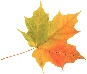 Autumn TermTuesday 29th August 2017Thursday 21th December 2017Christmas holidaysFriday 22nd December 2017Monday 1st January 2018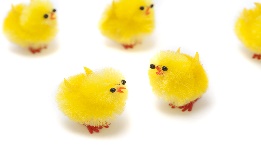 Spring   First DayLast DaySpring TermTuesday 2rd January 2018Thursday 29th March 2018Easter holidaysFriday 30th March 2018Monday 9th April 2018Summer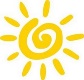 First DayLast DaySummer TermTuesday 10th April 2018Friday 10th August 2018Summer holidaysMonday 13th August 2018Monday 27th August 2018